Creating a backup event with Sybase Central  for Sybase 12Open Sybase Central from Start-Programs-Sql Anywhere 12-Administrative Tools-Sybase Central.Click on Connections and from the drop down choose ‘Connect with SQL Anywhere 12…’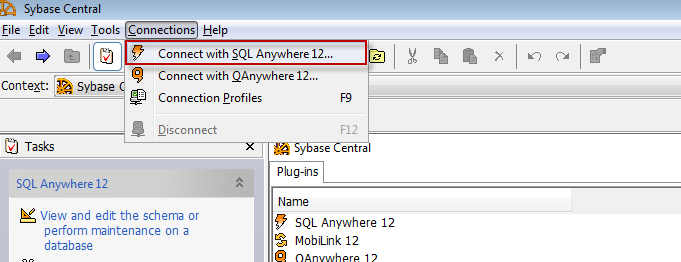 From the ‘Connect’ screen below make sure name ‘dci’ and password are filled out. Then make sure the Data Source name is selected ‘dci_itm’ . If it is not you can browse to find it. Once all is filled out click on ‘Connect’From the following screen select ‘Events’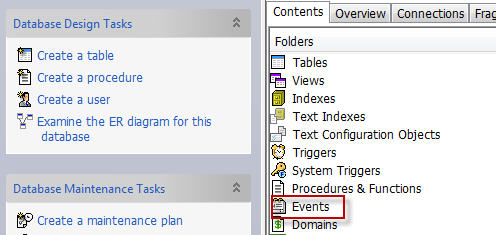 Right click on the events screen and choose ‘New’ and then ‘Event’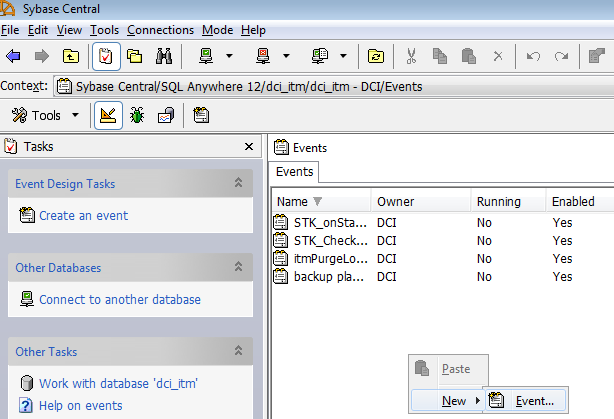 On the next page name the event i.e. Database Backup and select ‘Next’.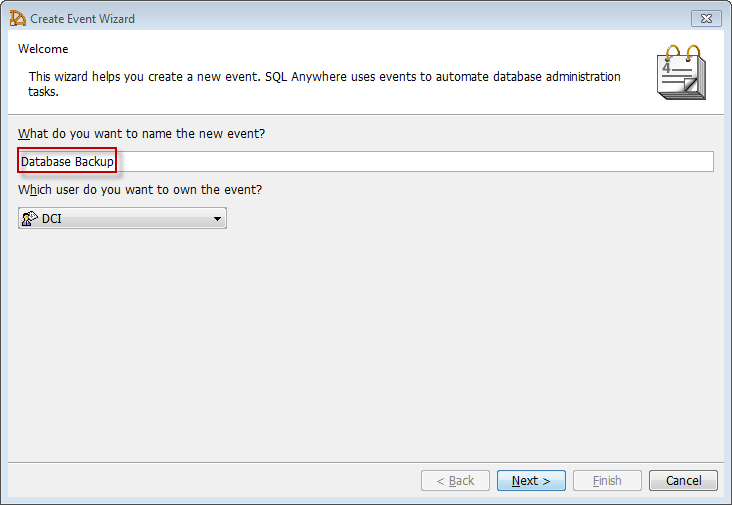 On the next page select ‘Scheduled’ so you can schedule the time and dates of the backup.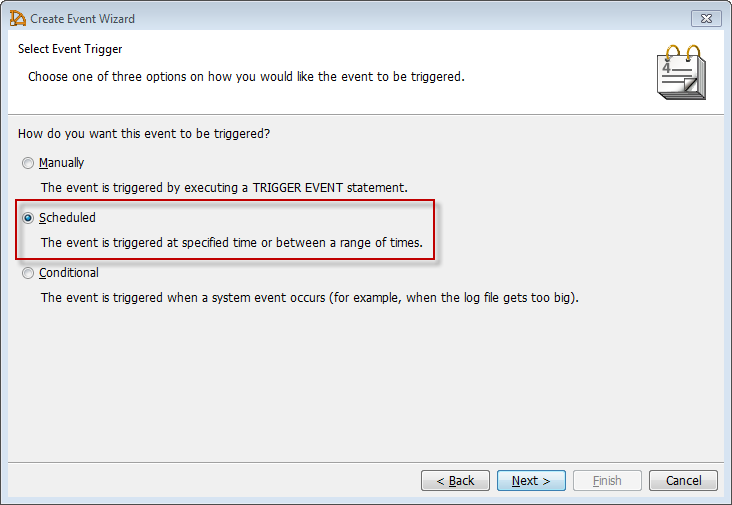 Name the schedule for the event.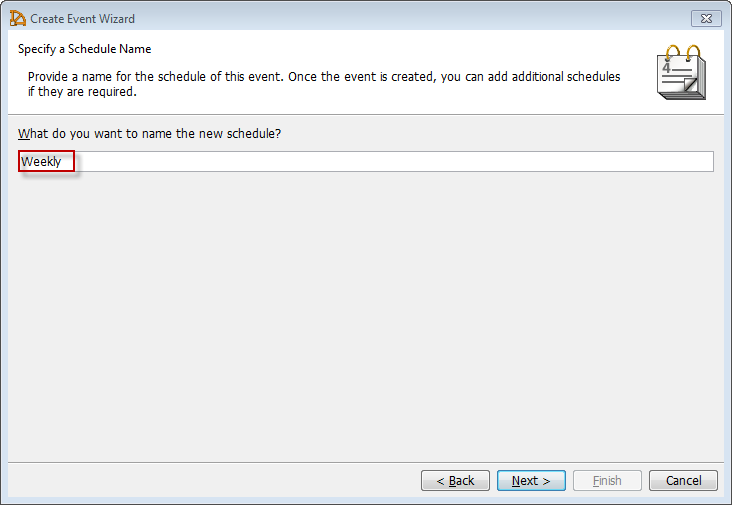 Select time of the event.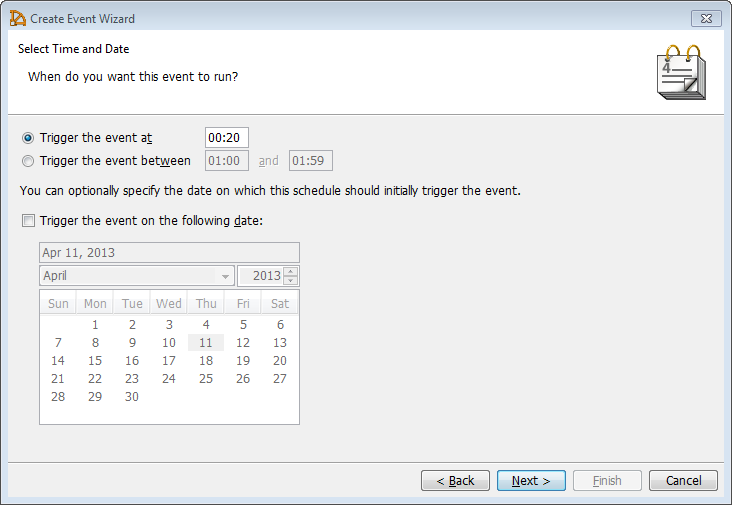 Input the dates and occurrence of the event.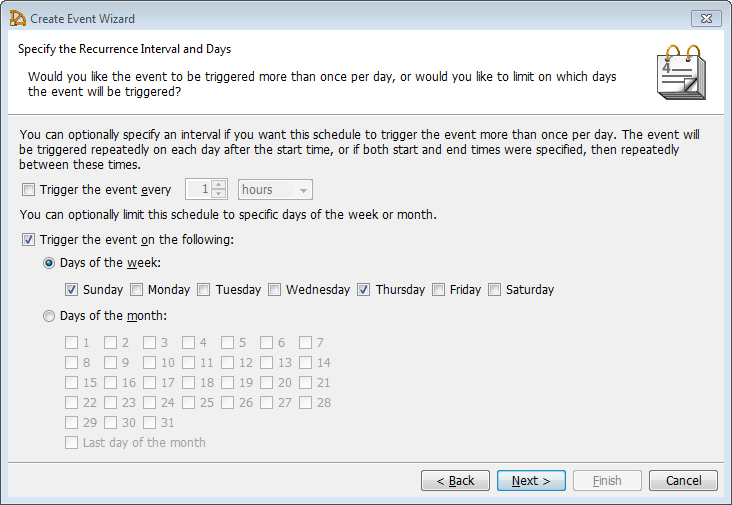 Enable the event and hit ‘next’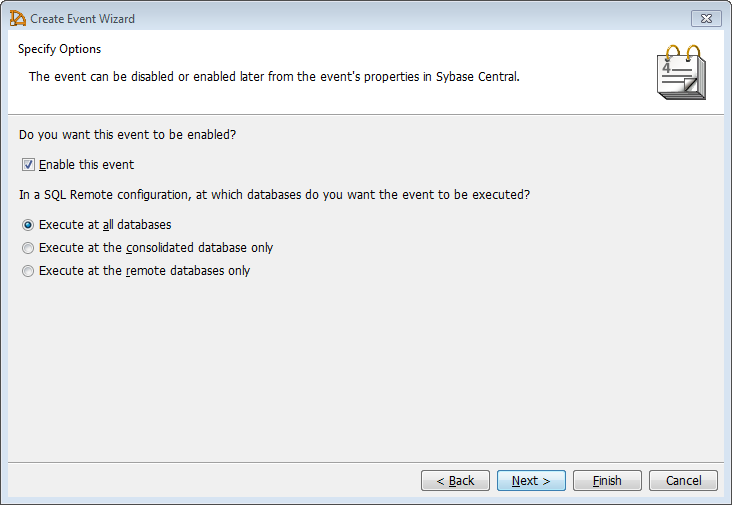 Add comments for the event if you wish.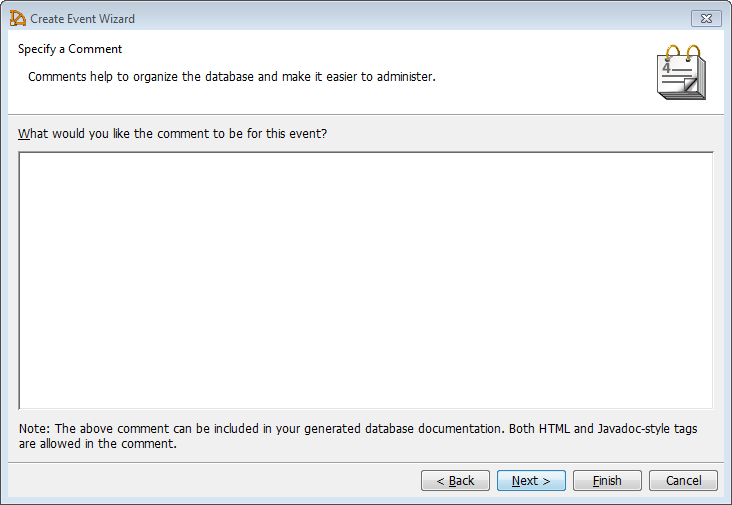 Accept the event scriptBelow is where you type in the backup command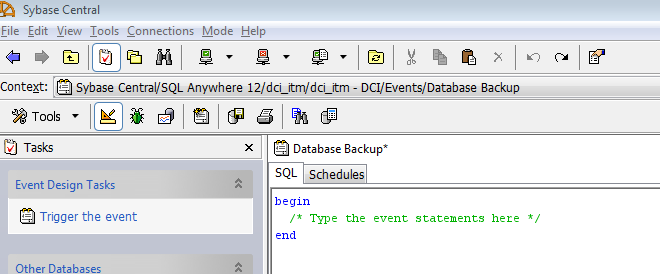 Type in the command and click on the ‘Schedules’ tab to make sure event timing is correct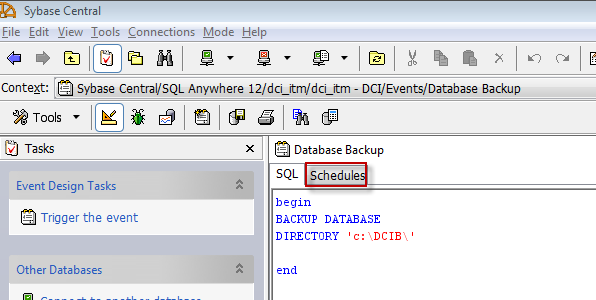 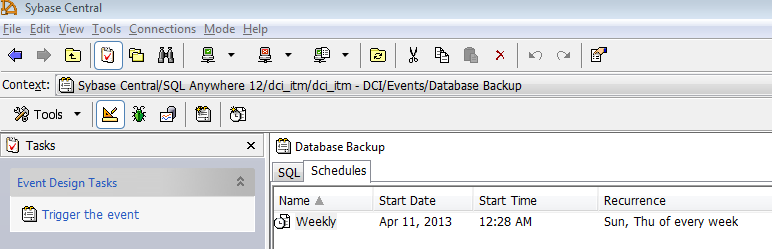 Make sure to check to make sure the backup occurred correct when specified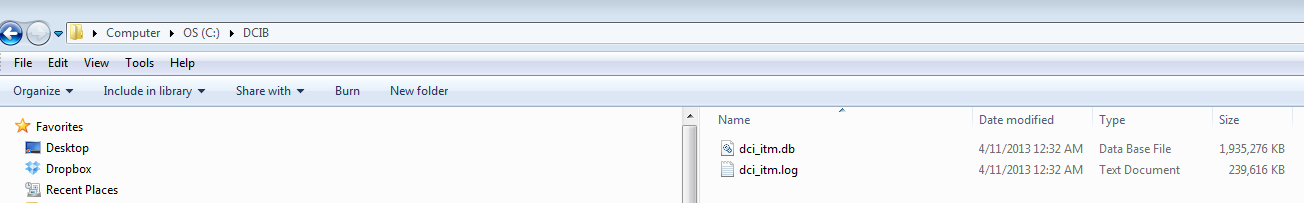 